MONTHLY REPORT FOR OUTBOUND STUDENT扶輪青少年交換學生月報告書Month(月份)：  10Student‘s Name(學生姓名)：竇韋明                           Country(派遣國家)：        台灣District(派遣地區)：         3490Sponsor Club(派遣社)：三峽社                          Host Club(接待社)：     maringa aeroportoPresent Address(現階段住址，請隨時更新最新住址)：Avenida Governador Parigot de Souza, 491. Ap. 80                                                 ACTIVITIES DURING THIS MONTH:(以下每項回答至少需有200字)Public speaking for Rotary meeting etc. attend or listening visits if any：(參加當月扶輪例會情形) 這個月由於有1次例會在巴西的國定假日 加上扶輪社有1次的例會都是在辦活動然後最後一次的例會在月底,可是不幸的是我當時人在大旅行,所以這個月我只參加到一次的例會,現在在扶輪社已經能夠慢慢聽得懂他們講的話了,我能充分感覺到我正在學習中!                                                             Describe your daily activities at present (School, Private invitations etc.)：(描述當月參與活動,如：學校、私人宴會等)這個月參加的活動不多,但是很充實,因為這個月有第一個大旅行,為期9天是去巴西的一個叢林跟一個玩水的地方,名子分別是Pantanal e bonito,在這大旅行我認識了很多來自不同地區的交換學生,也順利的將台灣介紹出去!                                        Total Impression of this month： (當月生活印象及感想) 這個月的生活其實過得依舊懶散，這的人生活步調慢，很享受生活，他們課指上到中午，我現在已經習慣了午餐後睡覺了!!我擔心這會讓我變胖,不過俗話說入境隨俗,只好這樣了!!                                                               Suggestion / Question：(建議及感想)   沒有建議                                                                                                                       No.    of times met counselor：                   Date：dd / mm / yyyy   (當月與接待社顧問會面次數及日期)我這個月只有跟他見到一次面,就是在月初的那次例會。會面溝通話題：   我的顧問都會關心我過的怎樣,然後希望我去大旅行小心點別受傷,然後葡文有碰到困難還是學校或家庭還OK媽?是個常常讓人感覺到他有在照顧你的人。語言學習課程情形：每周    2 次/   2  小時。現在的課我越學越快了,可能是越來越會講跟聽了。語言學習成效及感想：由於是由中文交葡文所以學起來輕鬆很多，效果也非常好，現在跟轟家的對話已經不成問題了!!!!。This reports should be sent to：Governor Office (Youth Exchange Committee)※各位Outbound如有任何與接待地區有互相適應上的困難，請務必先試著與接待地區溝通協調，如有需要地區RYE委員會協助，也請來信告知，當更換接待家庭時，一定要告知我們。請各位要加油喔！你們是最棒的。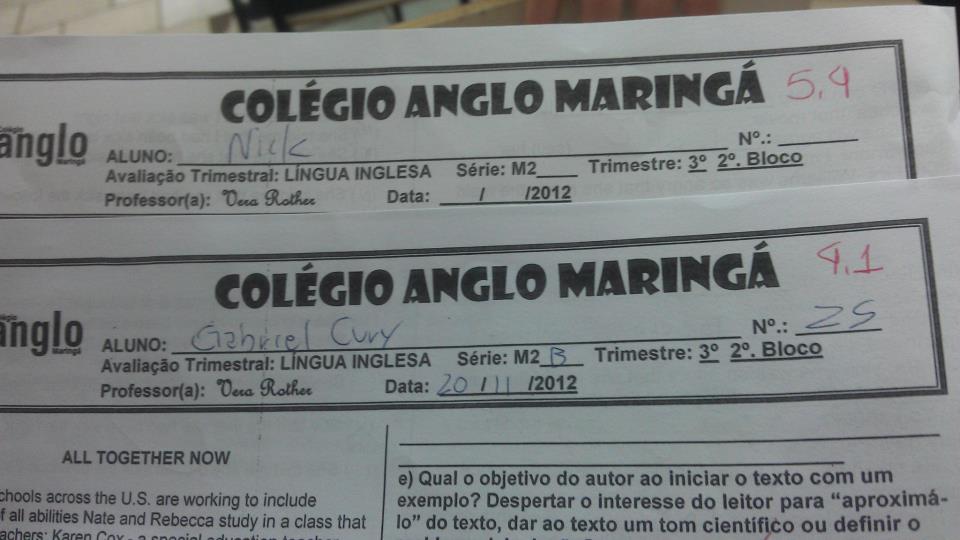 (照片敘述一：              )               (照片敘述二:考試考贏同學   )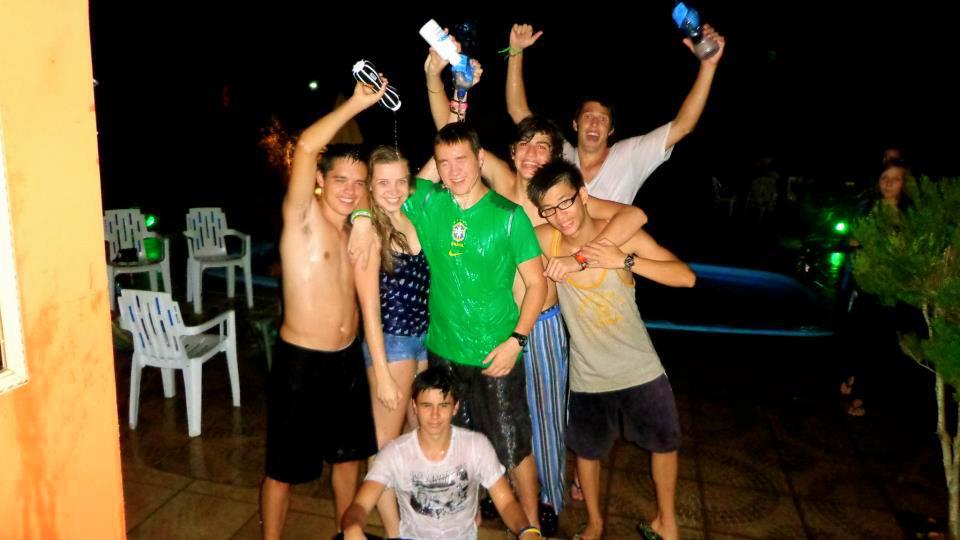 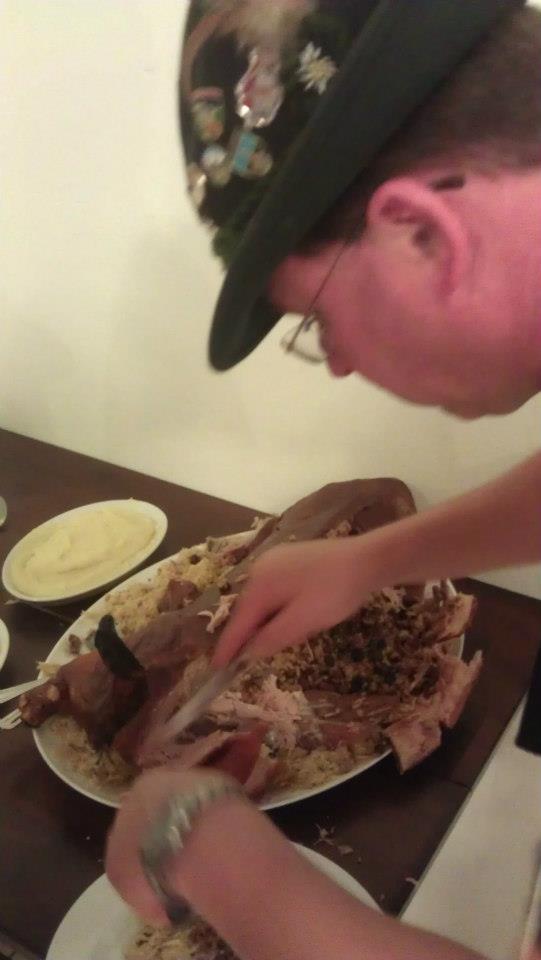  (照片敘述三：轟爸生日)             (照片敘述四：大旅行)照片五：其他課外活動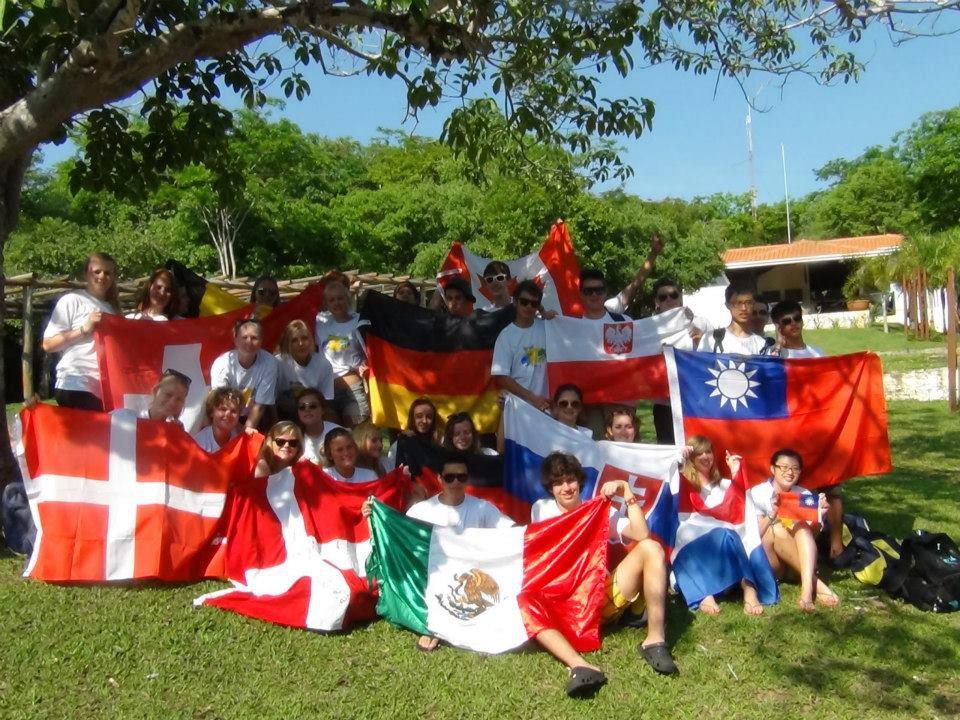 (照片敘述五：大旅行)照片最多五張注意事項 :請勿以docx.檔儲存每月寄回月報告時,儲存檔名請以派遣社-姓名(國家)儲存(範例 : 花蓮東南社-徐晧婷(墨西哥)整體傳送檔案大小最大請勿超過,以免造成接收及轉寄上的困擾請依照RYE格式撰寫，勿以剪貼方式貼在Email信中寄送Email時，請寄給地區RYE委員會(rye@rid3490.org.tw)及派遣扶輪社以上月報告撰寫原則，也請大家準時每月25日下午三點前(以台灣時間為準)繳交報告，謝謝大家的配合！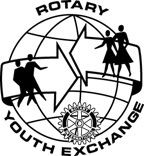 ROTARY YOUTH EXCHANGE COMMITTEEDISTRICT 3490 , 國際扶輪第3490地區青少年交換委員會